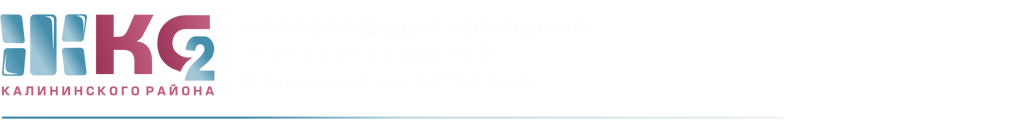 ОТЧЕТо деятельности АДС с 09.09.2019- 13.09.2019г. ПодразделениеПоступило заявок от населенияПоступило заявок от населенияПоступило заявок от населенияПоступило заявок от населенияПримечаниеПодразделениевсегона исполненииотказывыполненоПримечаниеВнутренние заявки ЖКСВнутренние заявки ЖКСВнутренние заявки ЖКСВнутренние заявки ЖКСВнутренние заявки ЖКСВнутренние заявки ЖКСЖКС3761045272из них:АДС212214191из них:аварийные50--50электрики8611-75платные51-45124700из них:Тех. Обслуживание ИПУ31-231ЖЭУ- 5299120ЖЭУ- 65537-18ЖЭУ- 84517-28кровля33--ЖЭУ- 233217-15